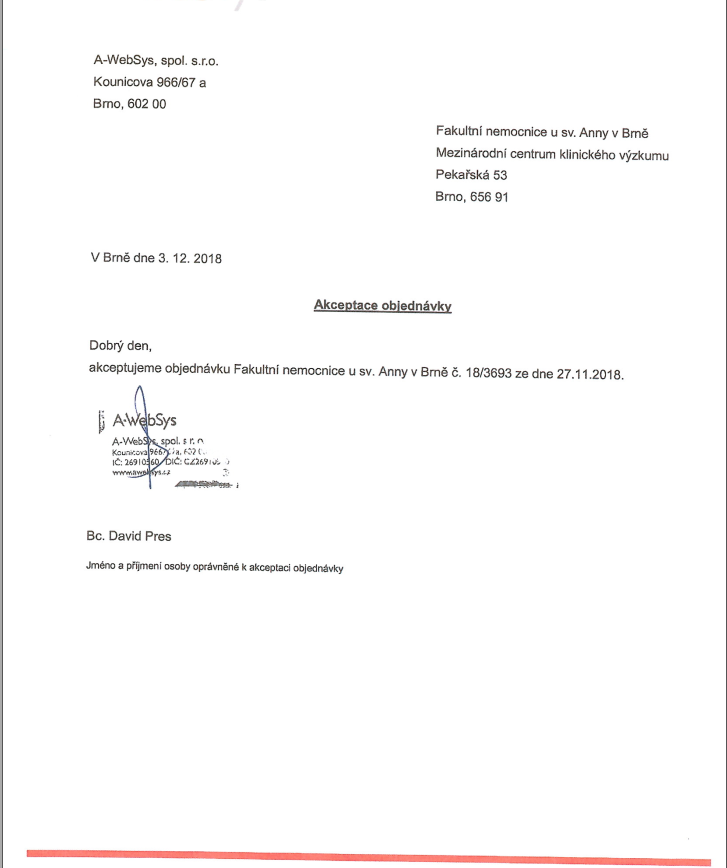 Odběratel:Dodavatel:Objednáváme u Vás:Objednáváme u Vás:č. ř.Název položkyNázev položkyMnožstvíMJPředpoklad cenabez DPH / MJDPH%DPH%DPH%Předpoklad cenas DPH / MJCelkems DPHCelkems DPHCelkems DPHCelkems DPH1Úprava ISÚprava IS1 26 400,00212121 31 944,00 31 944,00 31 944,00 31 944,00 31 944,00Celková částka s DPH:Celková částka s DPH:Celková částka s DPH:KčKčKč 31 944,00 31 944,001.	Analýza stávající datové základny používaných prostředků (M)2.	Analýza možností e-Reporting3.	Analýza a příprava bezpečnostních opatření1.	Analýza stávající datové základny používaných prostředků (M)2.	Analýza možností e-Reporting3.	Analýza a příprava bezpečnostních opatření1.	Analýza stávající datové základny používaných prostředků (M)2.	Analýza možností e-Reporting3.	Analýza a příprava bezpečnostních opatření1.	Analýza stávající datové základny používaných prostředků (M)2.	Analýza možností e-Reporting3.	Analýza a příprava bezpečnostních opatření1.	Analýza stávající datové základny používaných prostředků (M)2.	Analýza možností e-Reporting3.	Analýza a příprava bezpečnostních opatření1.	Analýza stávající datové základny používaných prostředků (M)2.	Analýza možností e-Reporting3.	Analýza a příprava bezpečnostních opatření1.	Analýza stávající datové základny používaných prostředků (M)2.	Analýza možností e-Reporting3.	Analýza a příprava bezpečnostních opatření1.	Analýza stávající datové základny používaných prostředků (M)2.	Analýza možností e-Reporting3.	Analýza a příprava bezpečnostních opatření1.	Analýza stávající datové základny používaných prostředků (M)2.	Analýza možností e-Reporting3.	Analýza a příprava bezpečnostních opatření1.	Analýza stávající datové základny používaných prostředků (M)2.	Analýza možností e-Reporting3.	Analýza a příprava bezpečnostních opatření1.	Analýza stávající datové základny používaných prostředků (M)2.	Analýza možností e-Reporting3.	Analýza a příprava bezpečnostních opatření1.	Analýza stávající datové základny používaných prostředků (M)2.	Analýza možností e-Reporting3.	Analýza a příprava bezpečnostních opatření1.	Analýza stávající datové základny používaných prostředků (M)2.	Analýza možností e-Reporting3.	Analýza a příprava bezpečnostních opatření